What will we be learning?Unit 3 – Sports organisation and developmentWhy this? Why now? This unit is externally assessed in January of Year 13 so studying this unit in the Autumn term prepares you for this examination.Key Words:OrganisationsNational governing bodiesSports developmentParticipationPerformanceSports development continuumTarget groupsBenchmarksQuality schemesInitiativesWhat will we learn?LO1 – Understand how sport in the UK is organisedLO2 – Understand sport developmentLO3 – Understand how the impact of sports development can be measuredLO4 – Understand sports development in practiceWhat will we learn?LO1 – Understand how sport in the UK is organisedLO2 – Understand sport developmentLO3 – Understand how the impact of sports development can be measuredLO4 – Understand sports development in practiceKey Words:OrganisationsNational governing bodiesSports developmentParticipationPerformanceSports development continuumTarget groupsBenchmarksQuality schemesInitiativesWhat opportunities are there for wider study?Careers/degree coursesSports sciencePhysiotherapyPE teacherFurther reading:UK Sport | UK SportNational governing bodies | Sport EnglandCampaigns and our work | Sport EnglandWhat opportunities are there for wider study?Careers/degree coursesSports sciencePhysiotherapyPE teacherFurther reading:UK Sport | UK SportNational governing bodies | Sport EnglandCampaigns and our work | Sport EnglandKey Words:OrganisationsNational governing bodiesSports developmentParticipationPerformanceSports development continuumTarget groupsBenchmarksQuality schemesInitiativesHow will I be assessed?End of unit testsMock examHow will I be assessed?End of unit testsMock examKey Words:OrganisationsNational governing bodiesSports developmentParticipationPerformanceSports development continuumTarget groupsBenchmarksQuality schemesInitiativesLO1 – UNDERSTAND HOW SPORT IN THE UK IS ORGANISEDRoles and responsibilities:Government organisationsNational governing bodiesSport EnglandUK SportNational Disability Sports OrganisationsNational LotterySport & Recreation AllianceActive PartnershipsLocal councilsInternational organisations which impact UK sport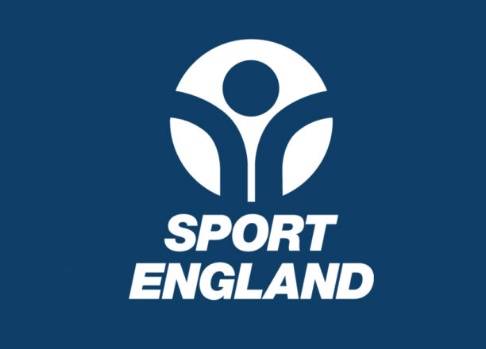 LO2 – UNDERSTAND SPORTS DEVELOPMENTWhat sports development isPurpose of sports developmentSport development continuum levelsTarget groups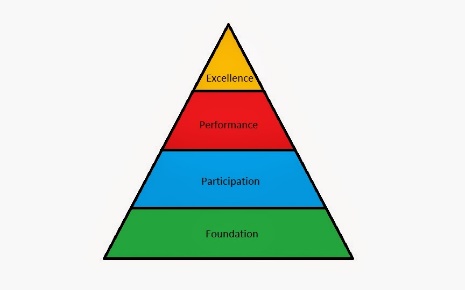 LO3 – UNDERSTAND HOW THE IMPACT OF SPORTS DEVELOPMENT CAN BE MEASUREDPossible measuresMethods of measuring performance and participationPurpose of measurement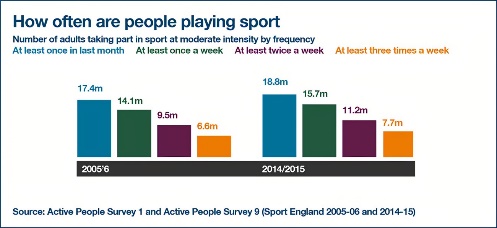 LO4 – UNDERSTAND SPORTS DEVELOPMENT IN PRACTICEMethods of delivering sports developmentCharacteristics if sports development initiatives and eventsAdvantages and disadvantages of sports development initiatives and eventsBenefits of sports development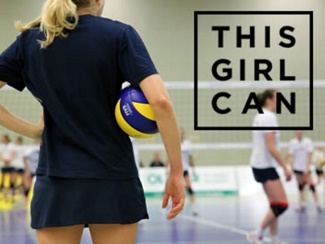 